GOVERNO DO ESTADO DE RONDÔNIA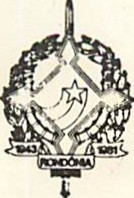 GOVERNADORIADECRETO Nº 2416 DE 25 DE JULHO DE 1984.O GOVERNADOR DO ESTADO DE RONDÔNIA no uso desuas atribuições legais, R E S O L V E:Conceder afastamento ao servidor	REGINALDO VIEIRA DE VASCONCELOS, Secretário de Estado da Indústria, Comércio, Ciência e Tecnologia, para se deslocar até a cidade do Rio de Janeiro-RJ, a fim de comparecer ao Encontro dos Secretários de Indústria e Comércio com o Presidente do Banco Nacional de Desenvolvimento Econômico e Social- BNDES, no período de 24 a 26/07.84.                          Jorge Teixeira de Oliveira                                Governador                     Teobaldo de Monticello Pinto Viana                    Secretário de Estado da Administração